Istituto Comprensivo “BASSA VALLE SCRIVIA”SCUOL A SECONDARIA  I°  DI SALECLASSE 2B LA BALESTRA CON BERSAGLIO E PORTA FRECCERiuso di rifiuti ingombranti per realizzare una balestra giocattolo con bersaglio.Materiali: manubrio di una bicicletta, sedile di una sedia e guaina in gomma del cambio di un automezzoCLASSE 2°b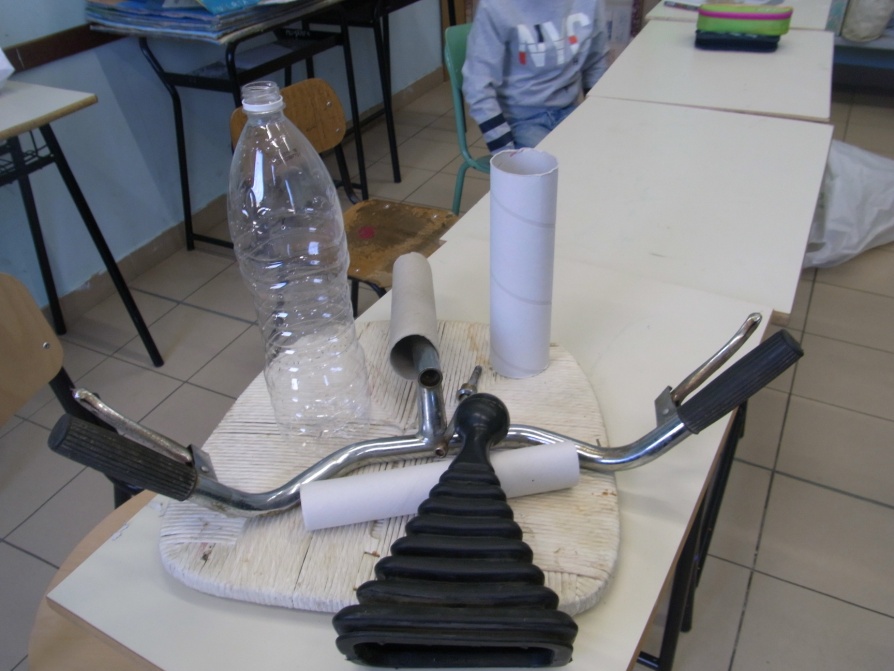 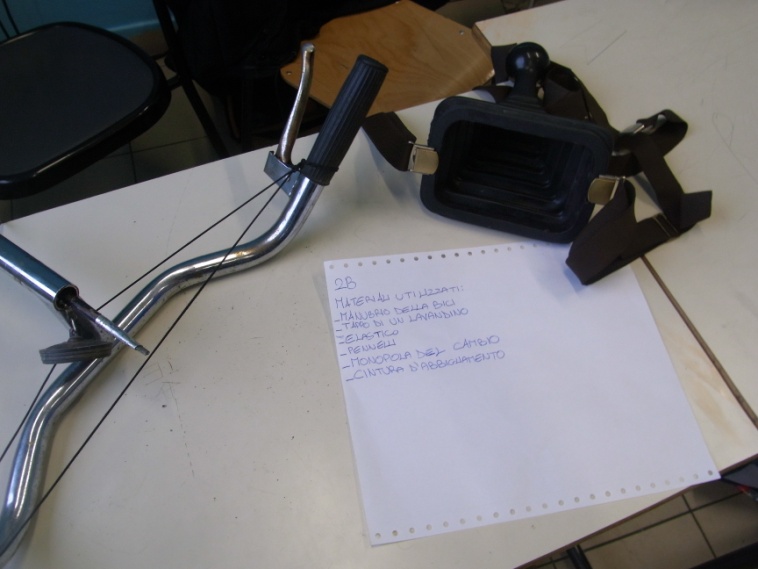 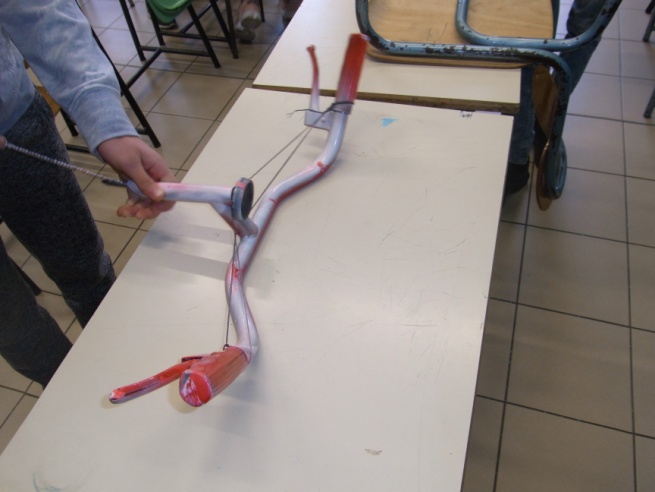 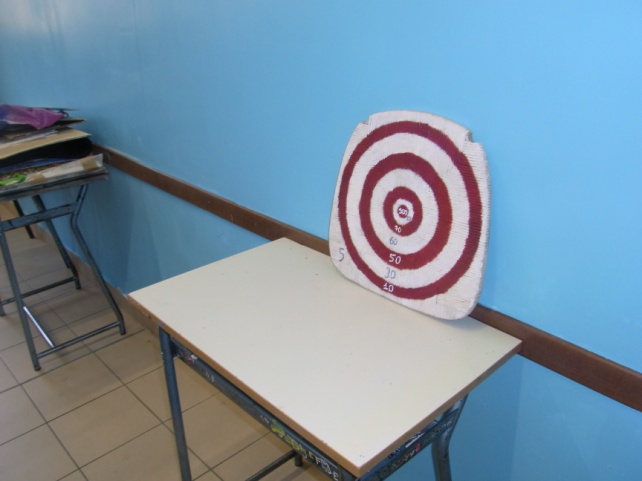 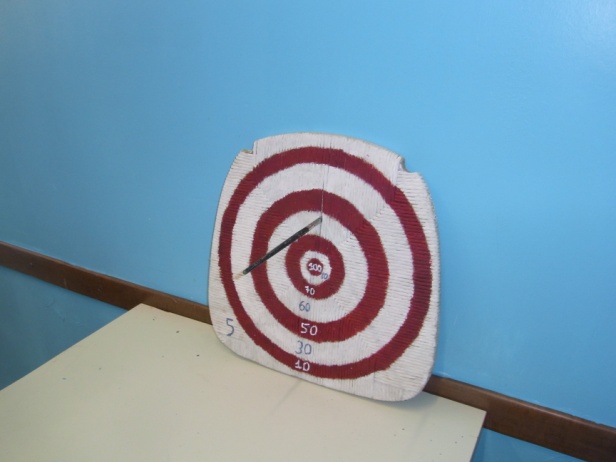 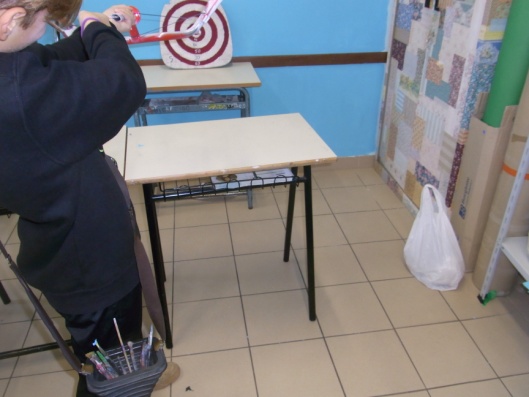 CLASSE 2°AIL  JOYSTICKRIUSO DI RIFIUTI DOMESTICI: BOTTIGLIE DI PLASTICA E FILO ELETTRICO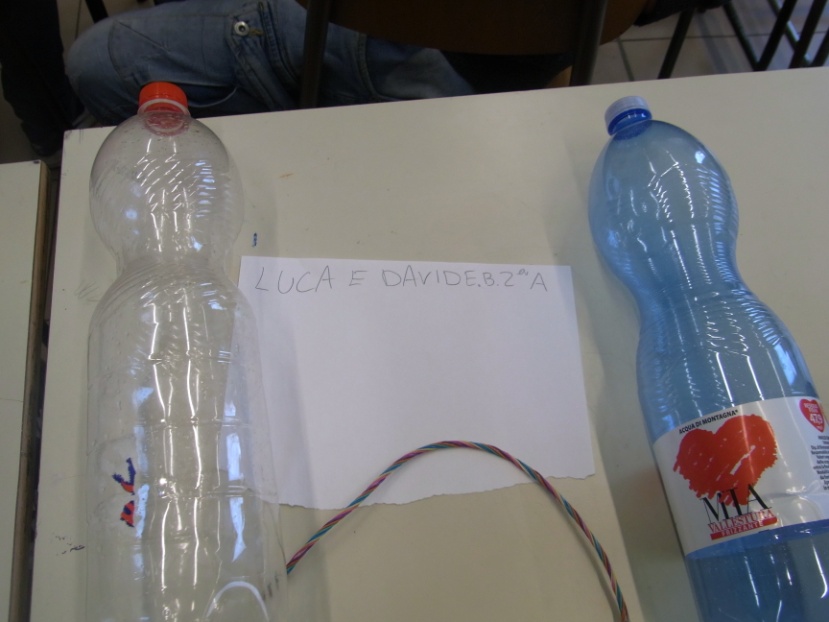 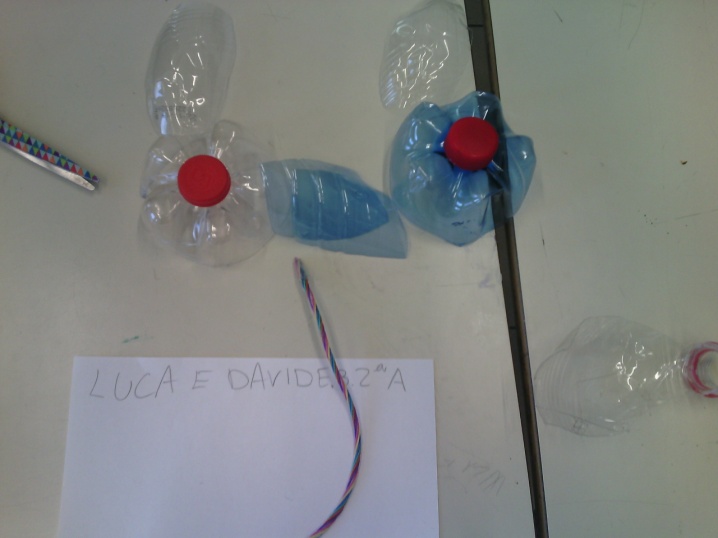 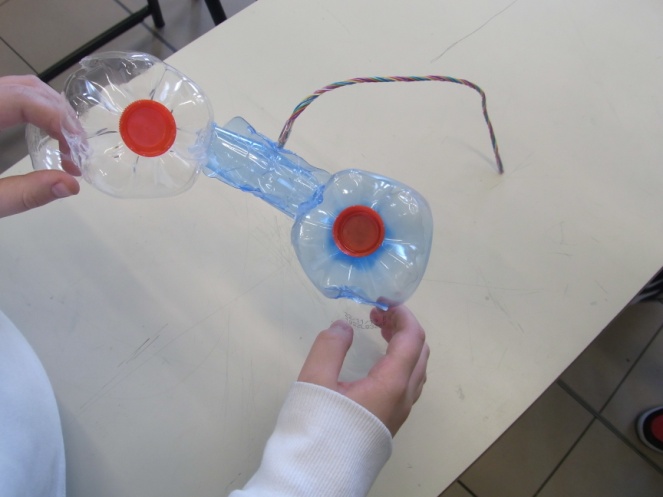 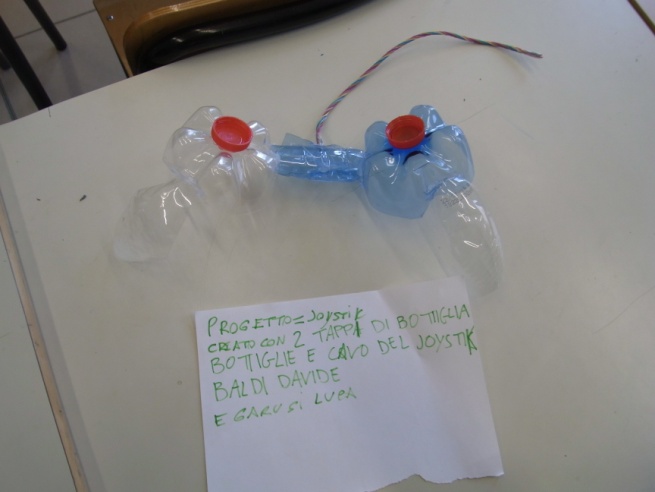 IL BIDONE: PORTA SECCHETTORIUSO DI RIFIUTI DOMESTICI: BOTTIGLIE DI PLASTICA, CARTONE ONBULATO COME BASE RIUSO DI UN VECCHIO CARTONE TELATO DIPINTO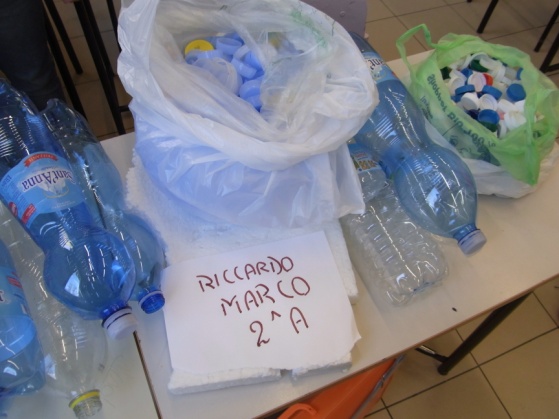 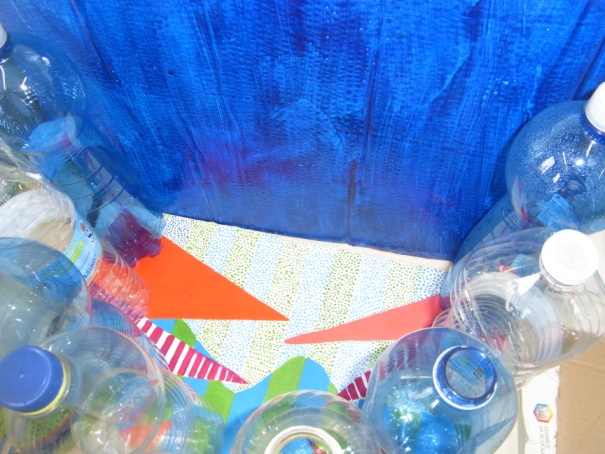 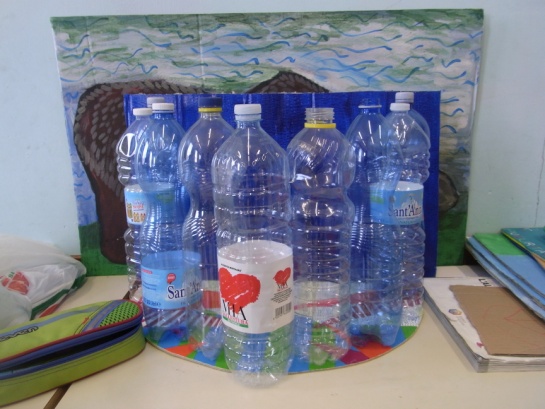 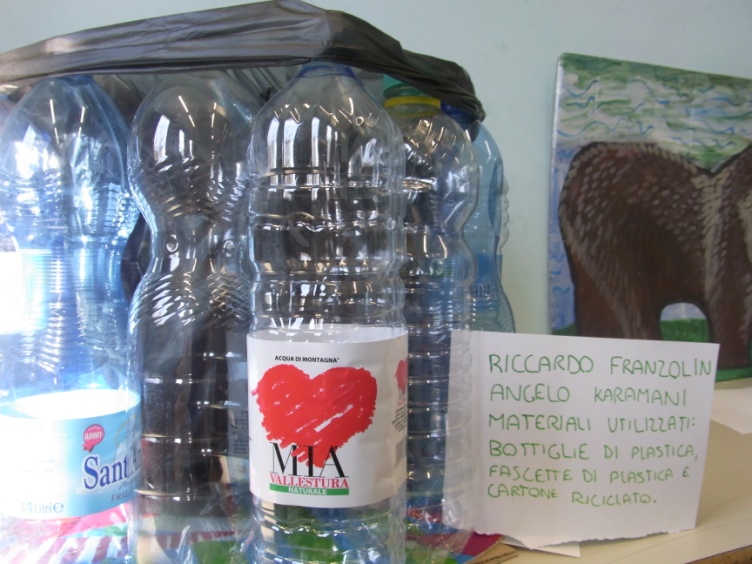 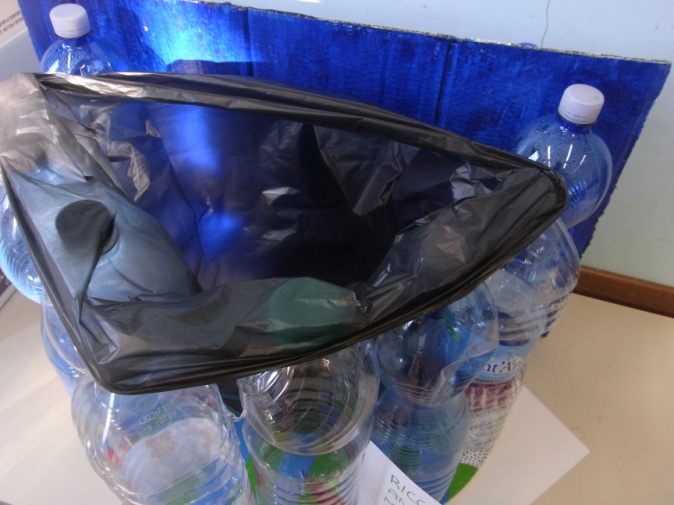 IL TEMPERAMATITE CON SERBATOIORIUSO DI RIFIUTI DOMESTICI: CONTENITORE IN METALLO DI GOMME DA MASTICARE E UN TEMPERINO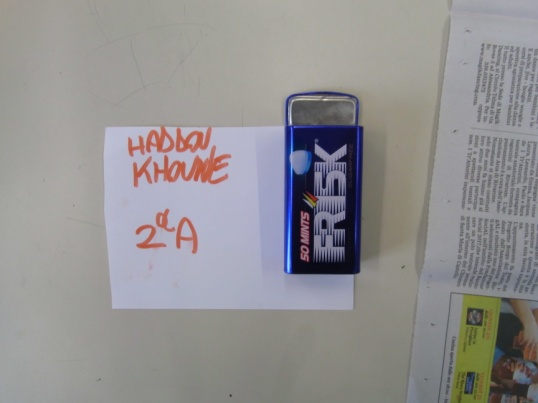 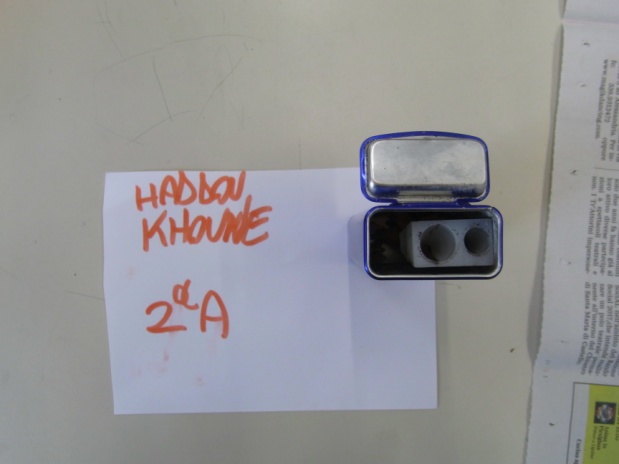 LA POLTRONA PER I PROFRIUSO DI RIFIUTI DOMESTICI E INGOMBRANTI: SEDIA ROTTA DELLA SCUOLA, GOMMA PIUMA, STOFFA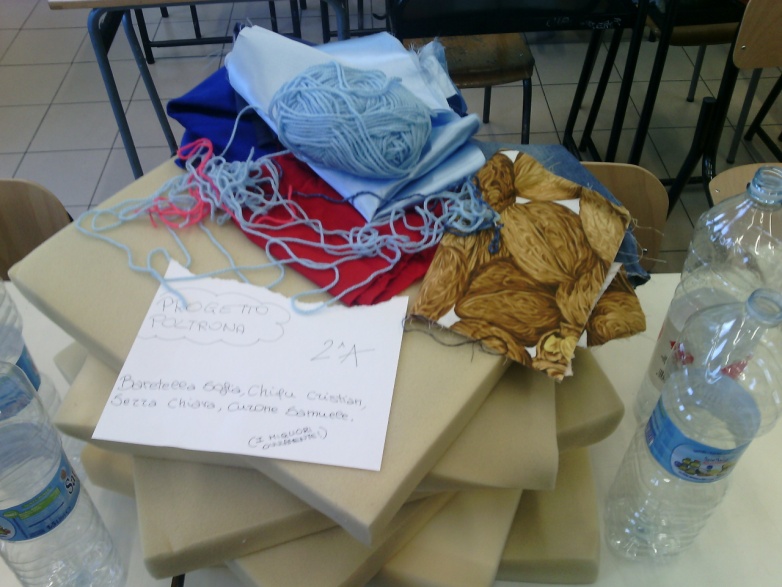 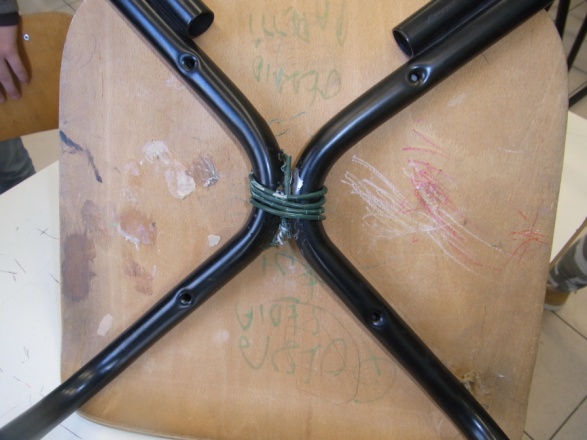 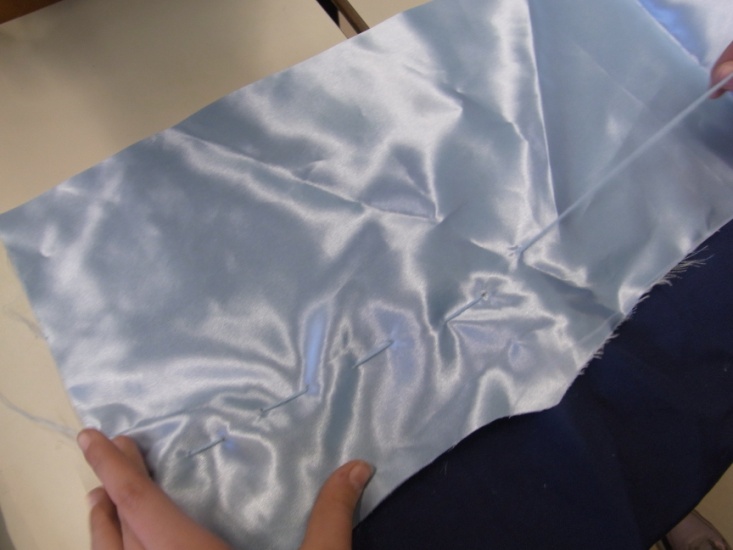 IL TEMPERAMATITE CON SERBATOIORIUSO DI RIFIUTI DOMESTICI: CONTENITORE MONOUSO DI PATATINE (PLASTICA, CARTONE E METALLO) E UN TEMPERINO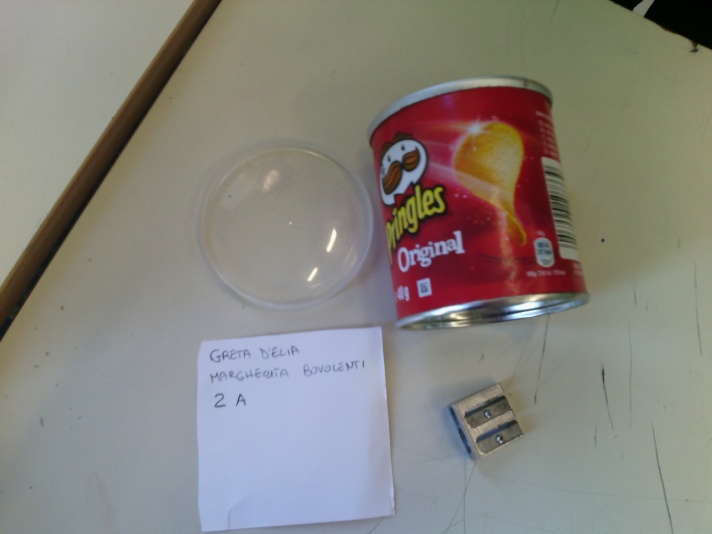 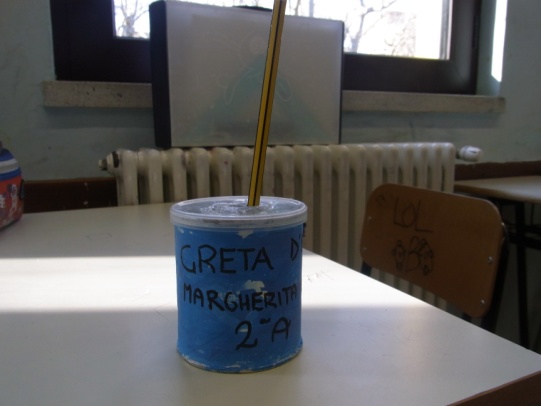 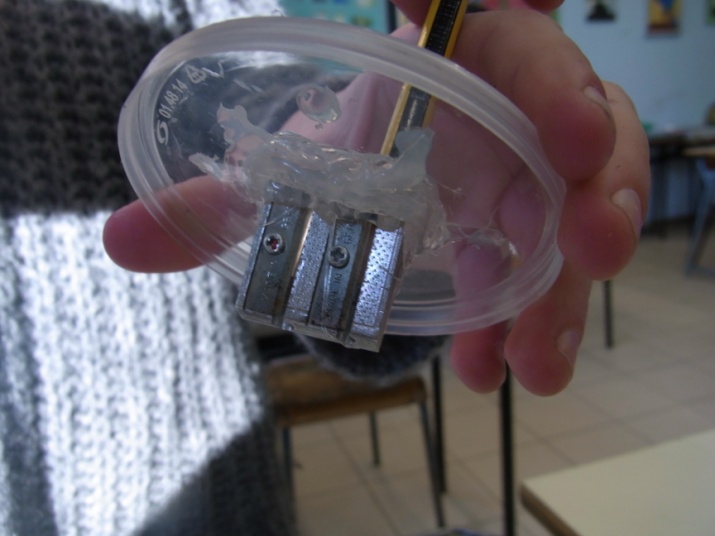 LA ROULOT CON CAMION RIMORCHIO E VERANDARIUSO DI RIFIUTI DOMETICI: CARTONE, TAPPI DI PLASTICA, TUBO DI PLASTICA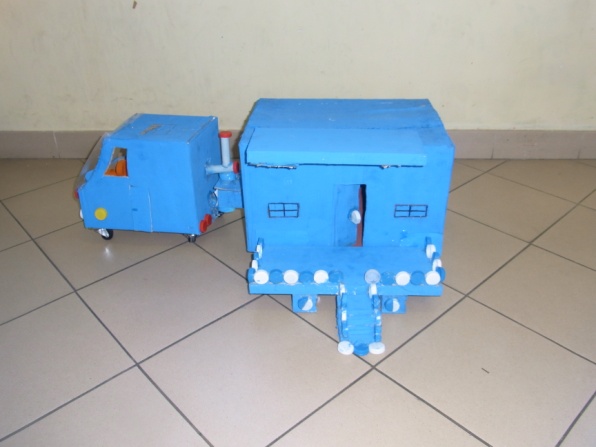 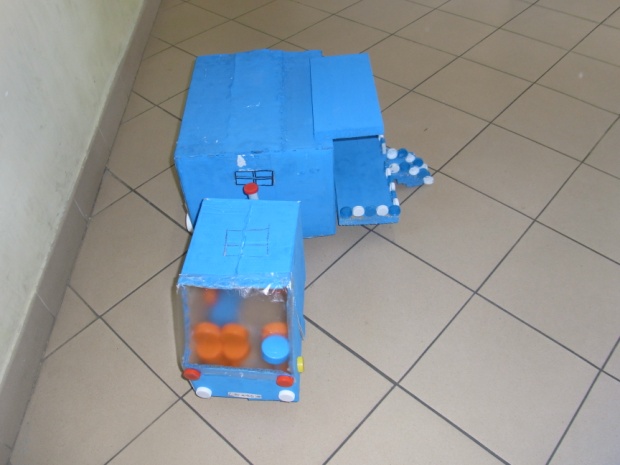 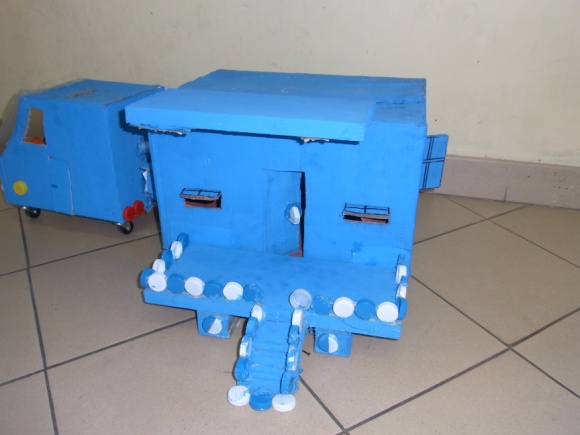 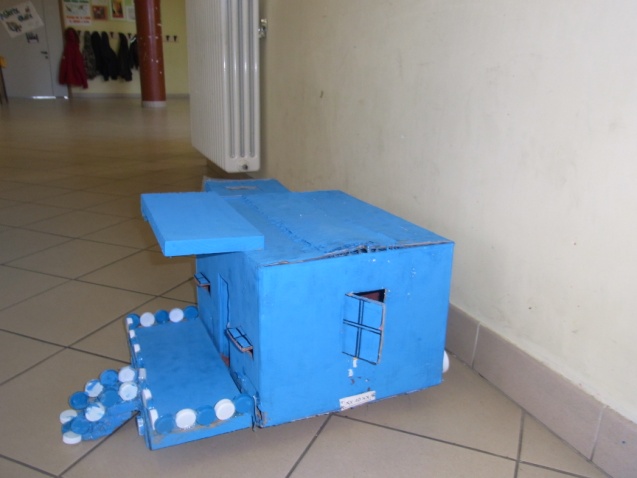 IL CAMION BIDONE DELLA RACCOLTA DIFFERENZIATARIUSO RIFIUTI DOMESTICI: CARTONE, TAPPI DI PLASTICA, STECCHINI DI LEGNO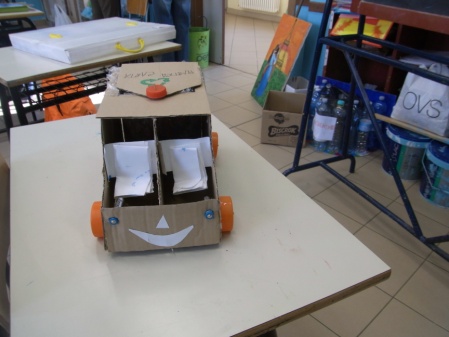 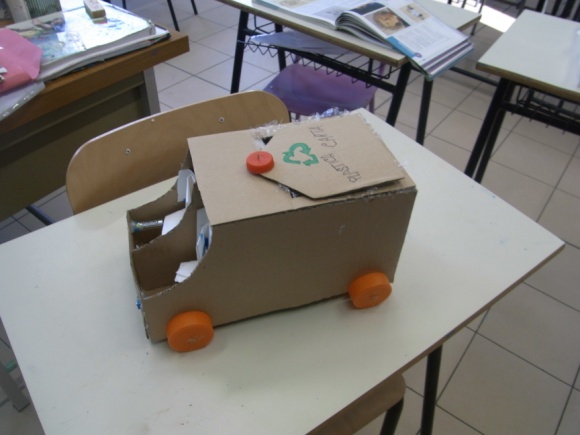 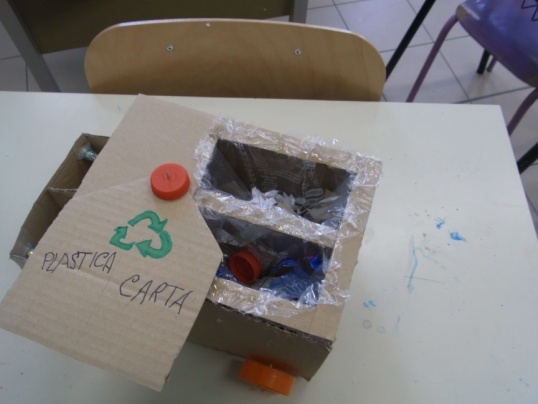 CLASSE 1°A IL PORTAMATITERIUSO DI RIFIUTI DOMESTICI: CARTONE DI UN ROTOLO DI CARTAIGIENICA, SPAGO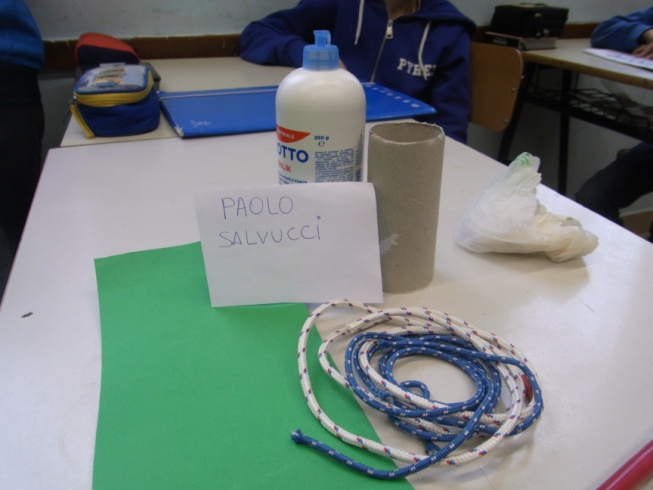 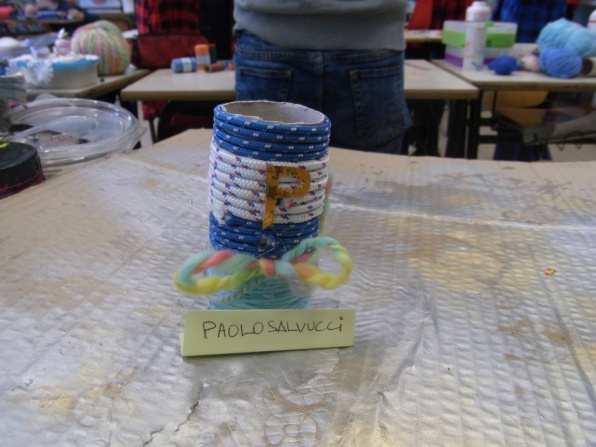 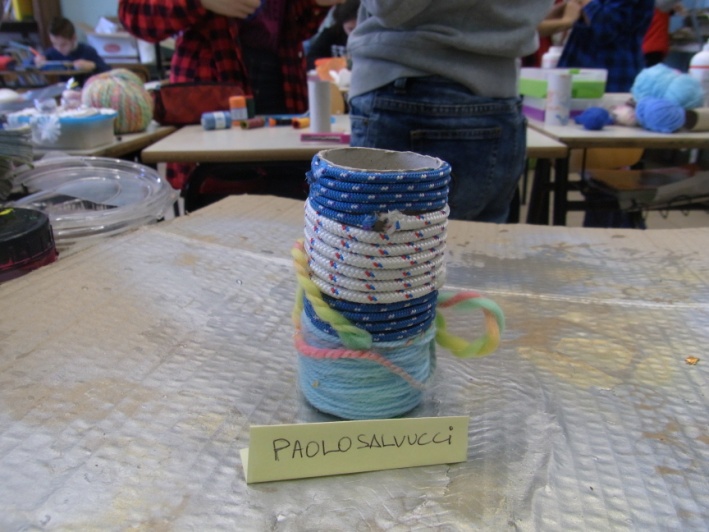 IL PORTAVASO RIUSO DI RIFIUTO DOMESTICO: BOTTIGLIA DI PLASTICA E PIATTO MONOUSO DI PLASTICA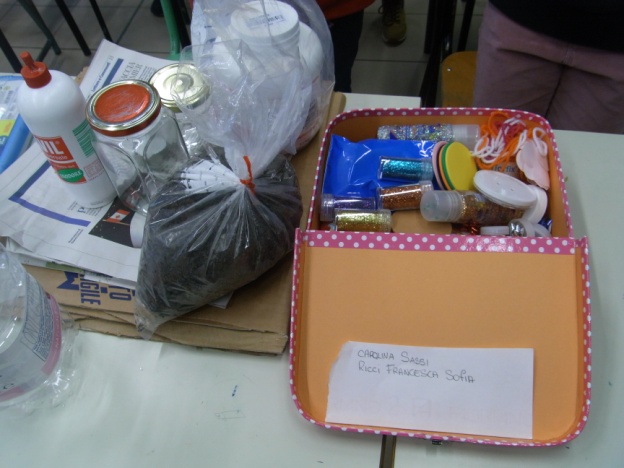 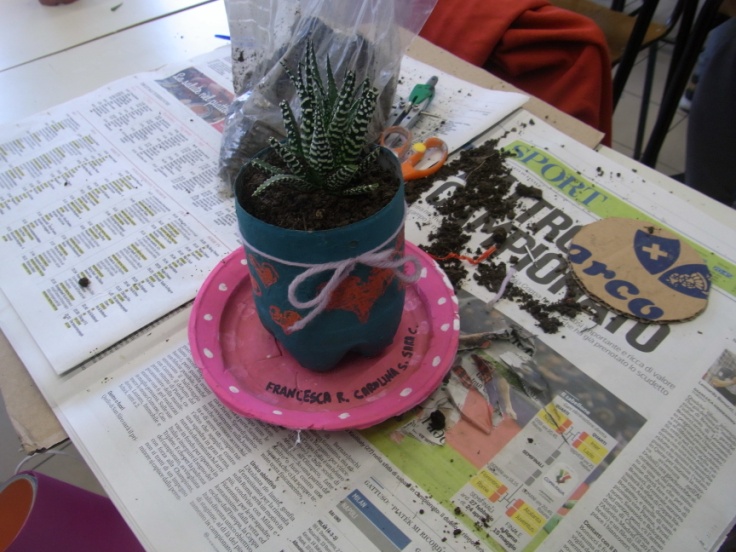 IL DIARIORIUSO DI RIFIUTI DOMESTICI: CARTONCINO, FILO DI LANA E CARTA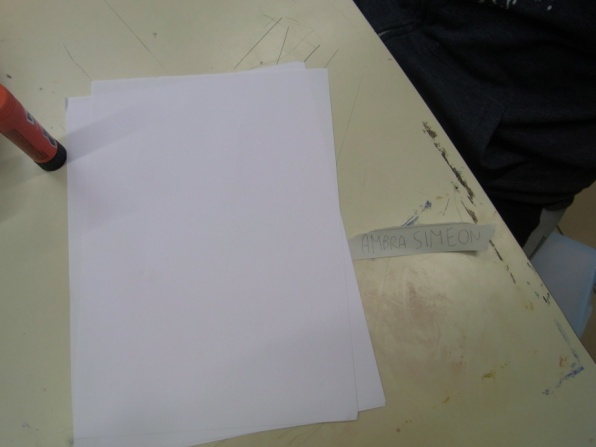 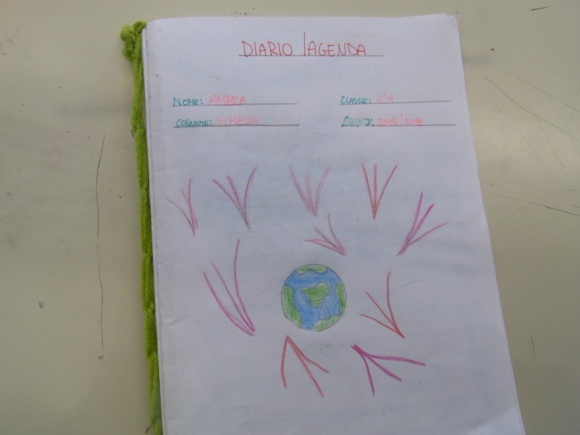 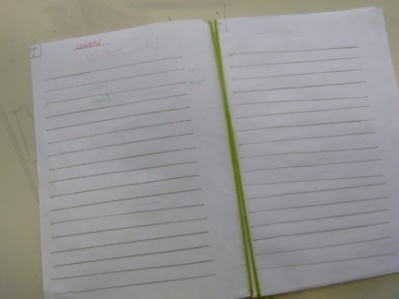 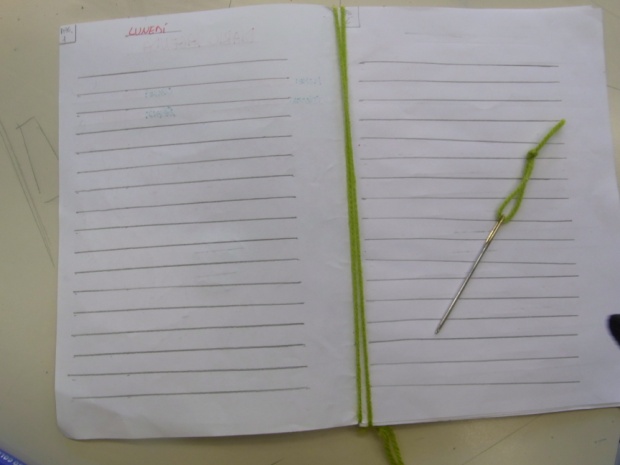 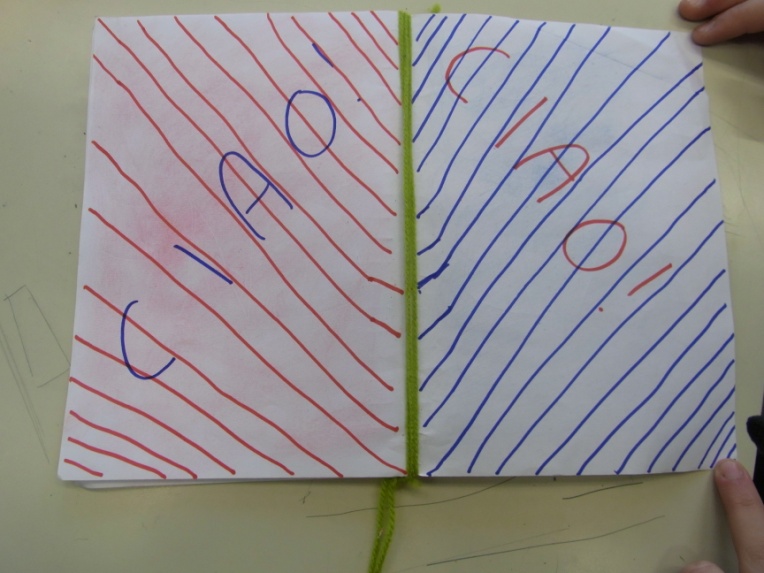 IL PORTA-TUTTO PER SCRIVANIARIUSO DI RIFIUTI DOMESTICI: BOTTIGLIE DI PLASTICA E PANNELLO DI COMPENSATO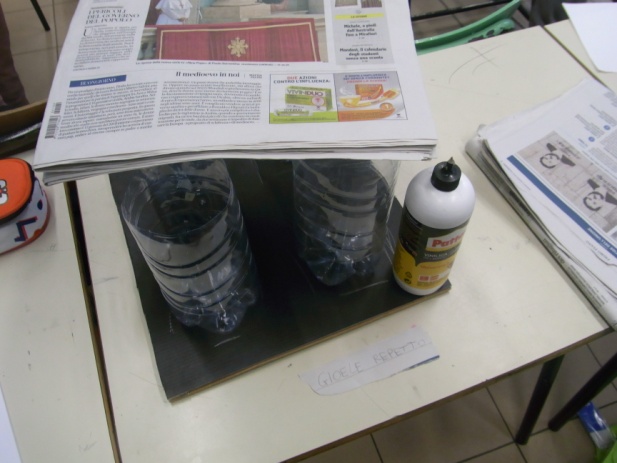 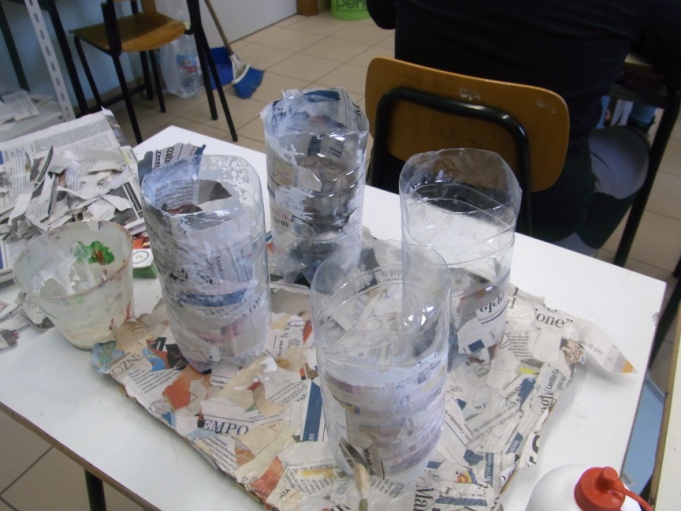 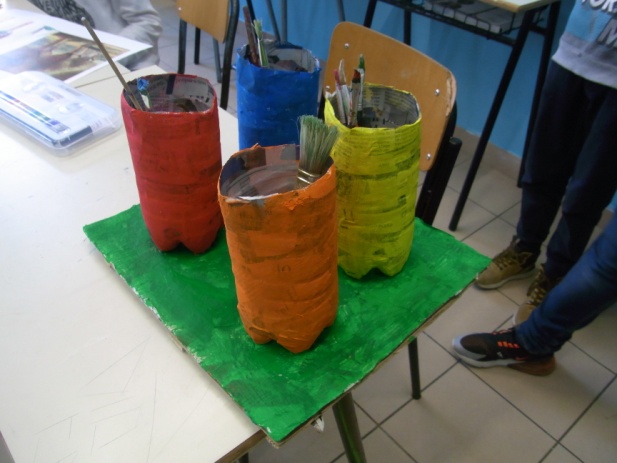 IL DIARIORIUSO DI RIFIUTI DOMESTICI: CARTONE, CARTA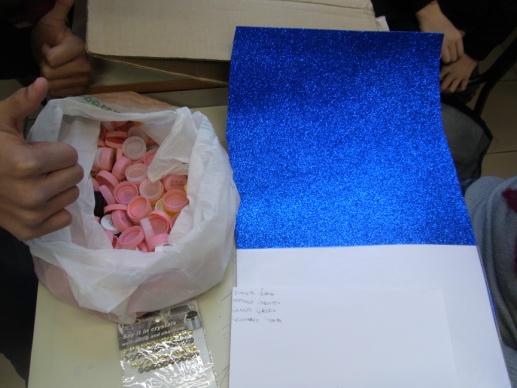 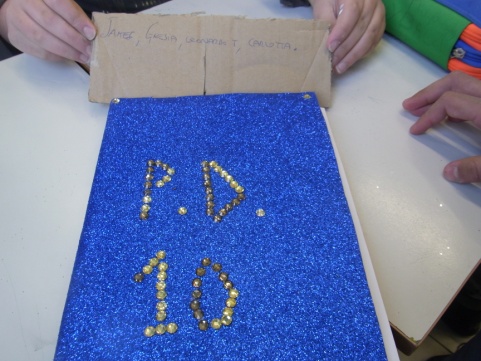 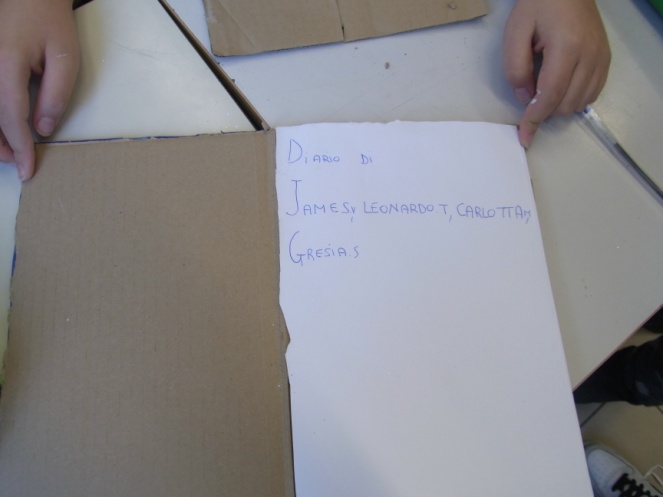 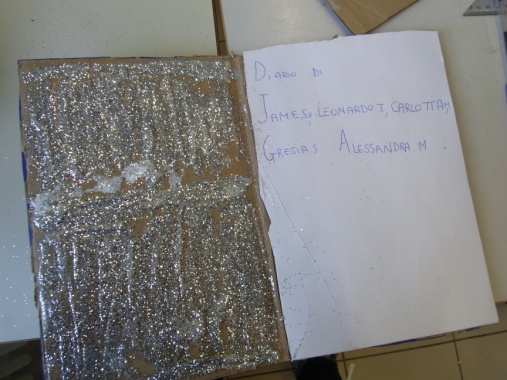 IL SET PORTA TOVAGLIOLI, PORTA MATITE, SOTTOPENTOLA, SEGNAPOSTO  E  PORTAGIOIERIUSO DI RIFIUTI DOMESTICI: SCATOLA DA SCARPE, ROTOLI CARTA IGIENICA, LANA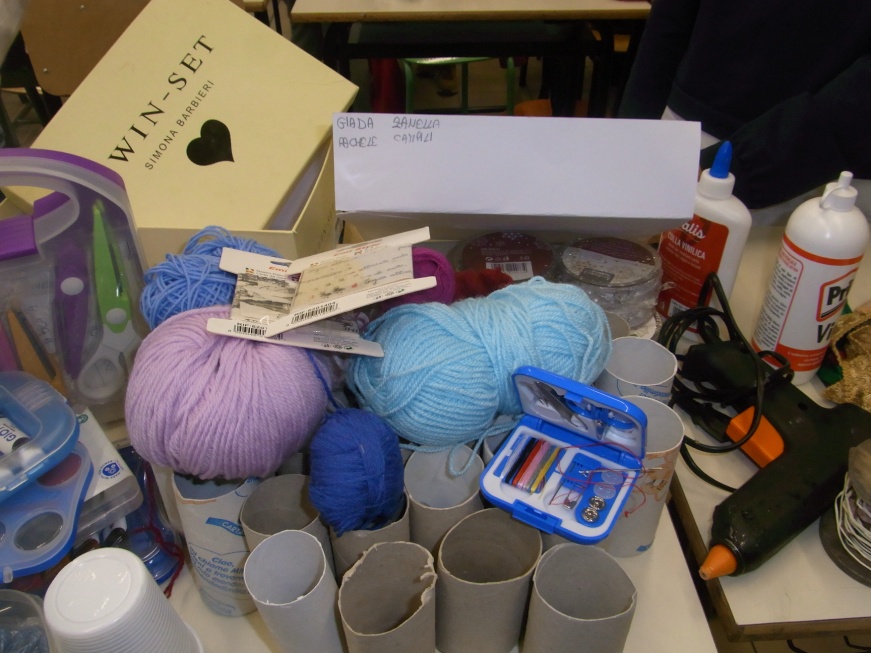 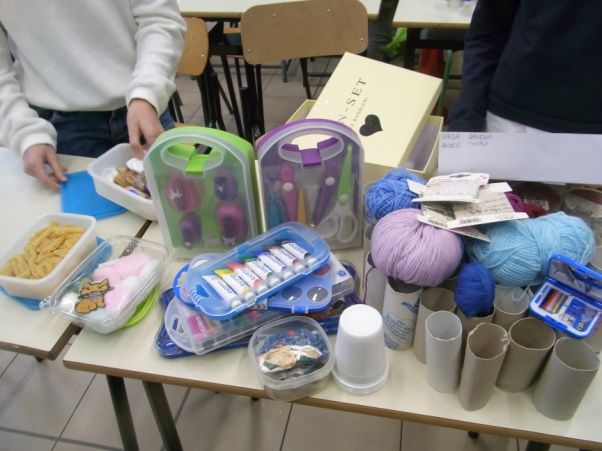 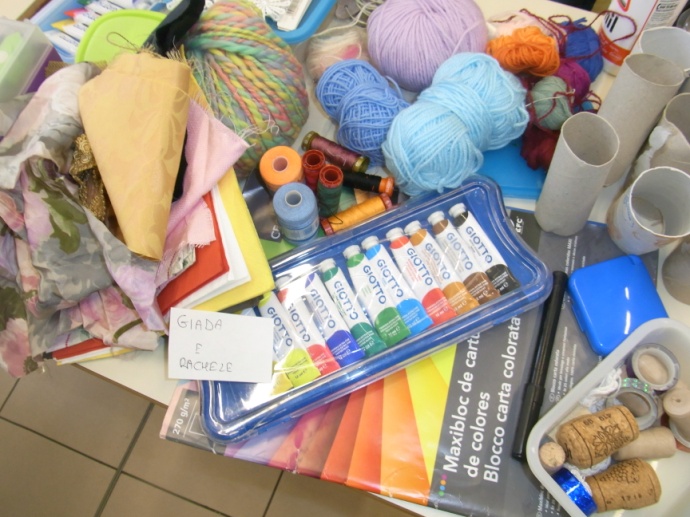 PORTA TOVAGLIOLI CON ROTOLO DI CARTA IGENICA E FILO DI LANA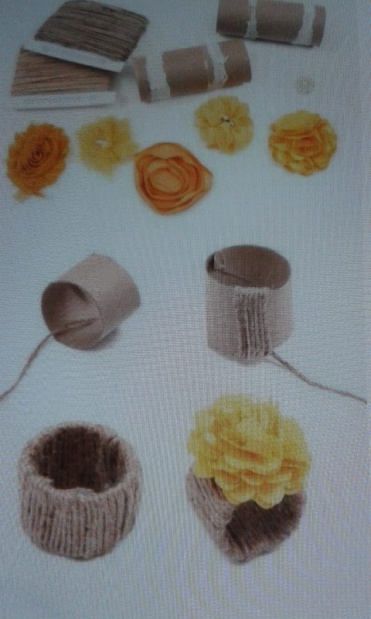 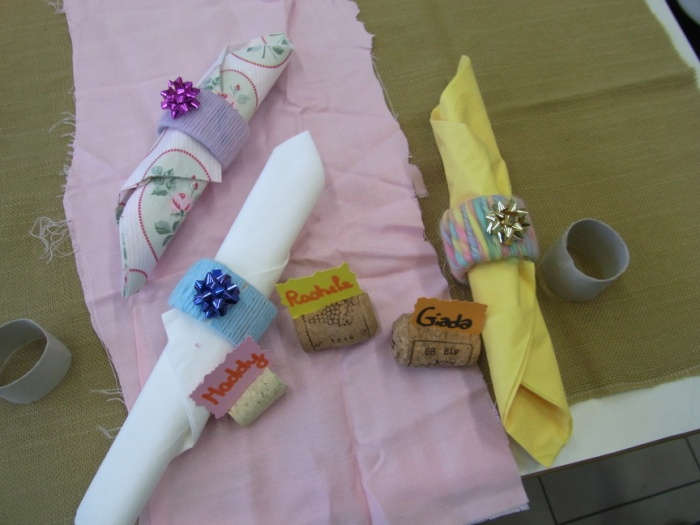 PORTA MATITE ROTOLI DI CARTA IGENICA, SCATOLA DI SCARPE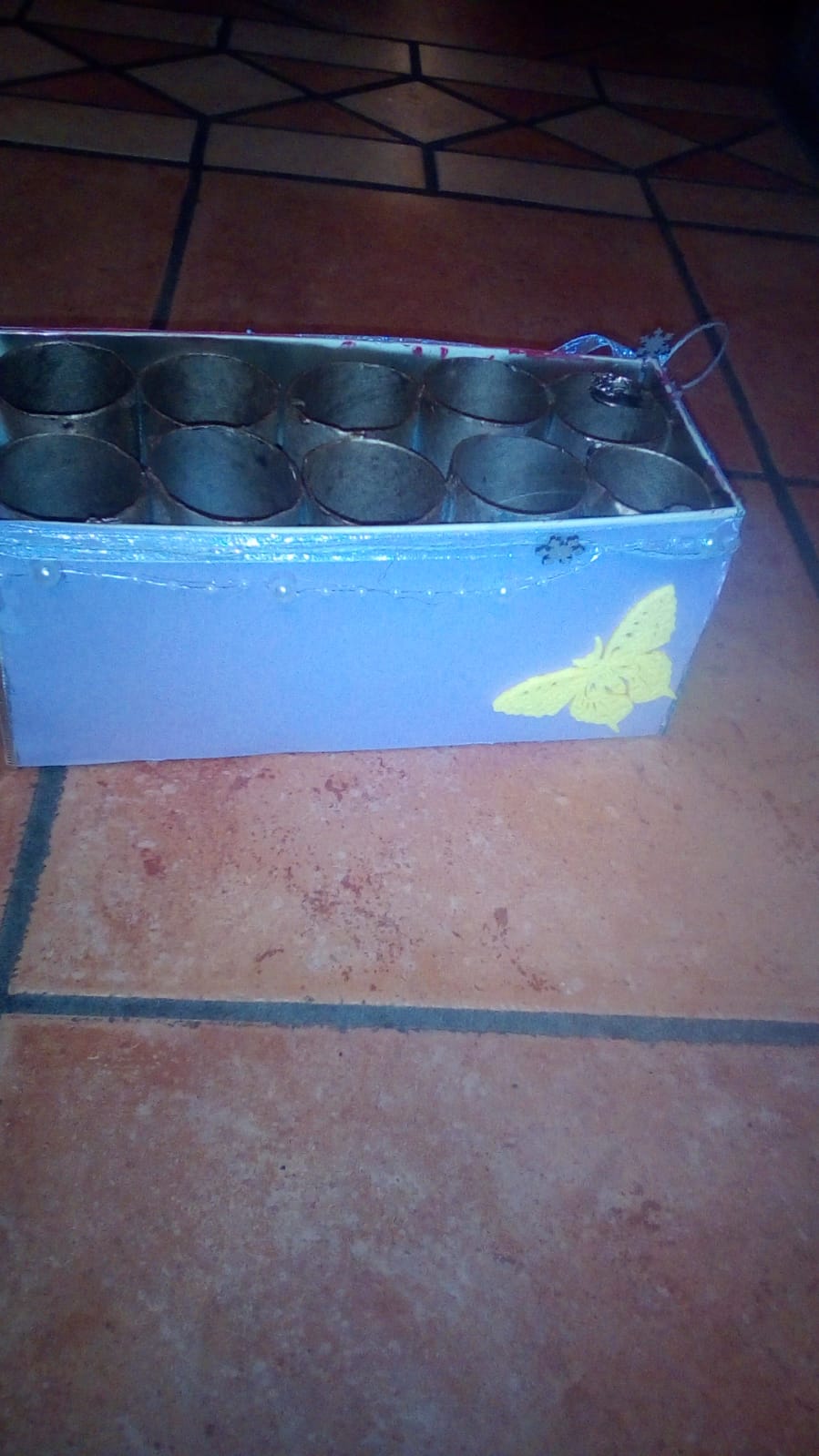 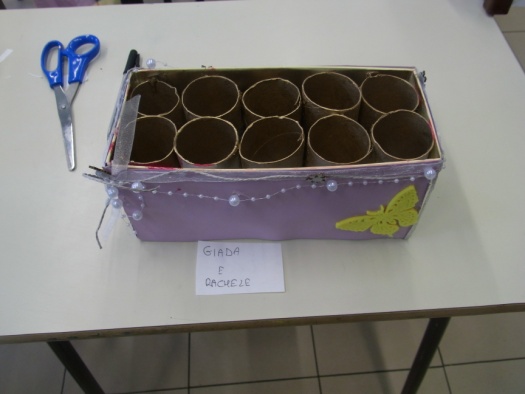 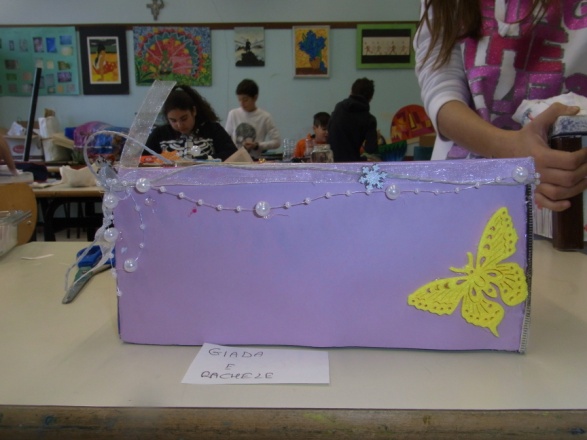 SOTTOPENTOLATAPPI DI SUGHERO, SPAGO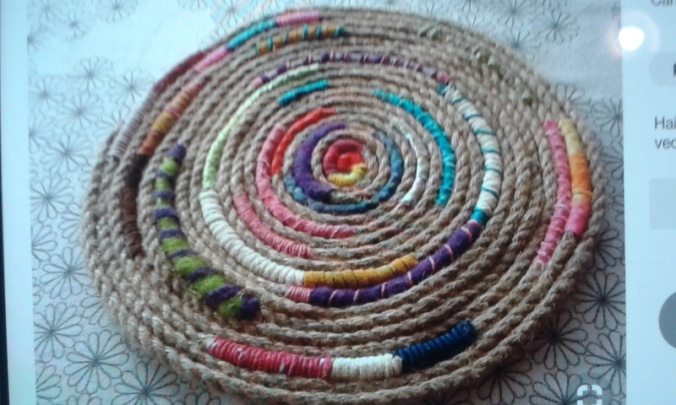 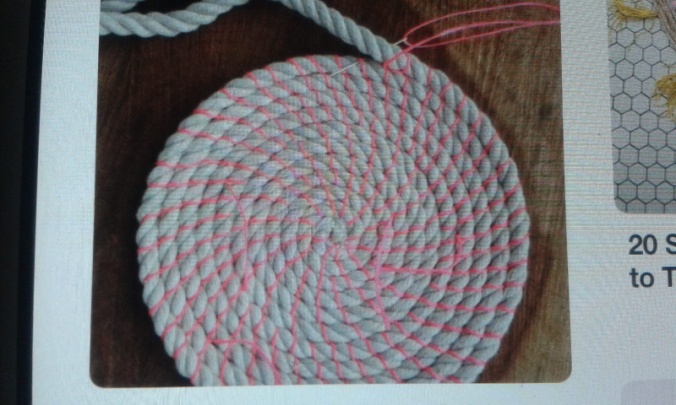 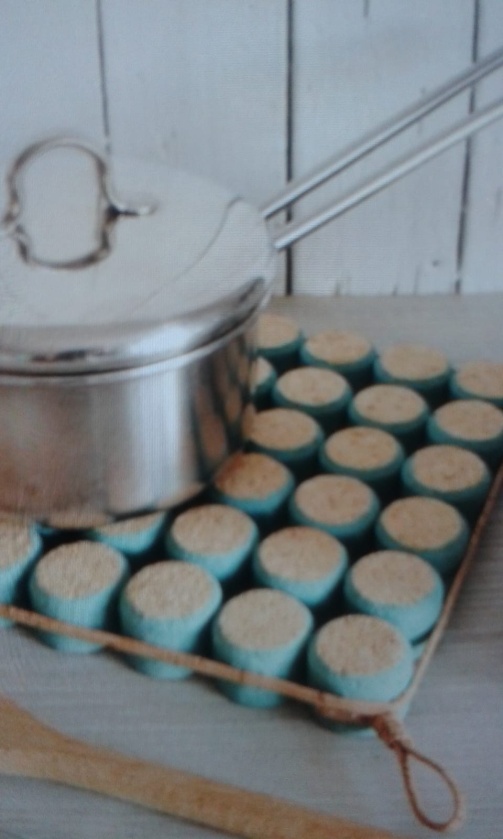 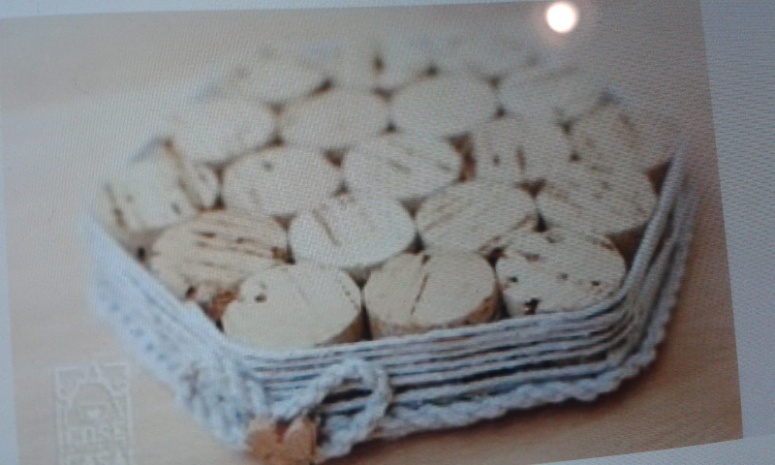 SEGNA POSTO CON TAPPI DI SUGHERO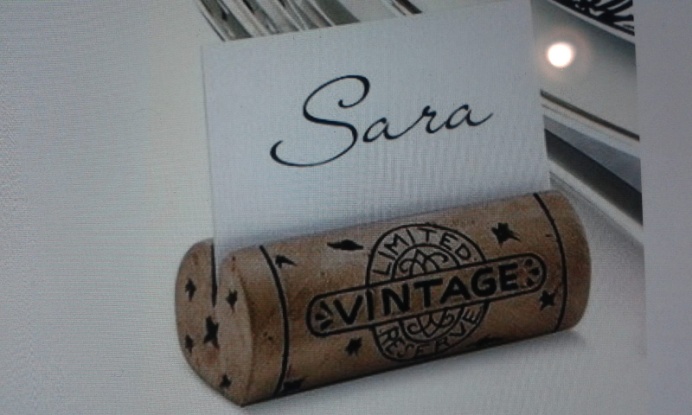 PORTAGIOIE DI ASSI DI LEGNO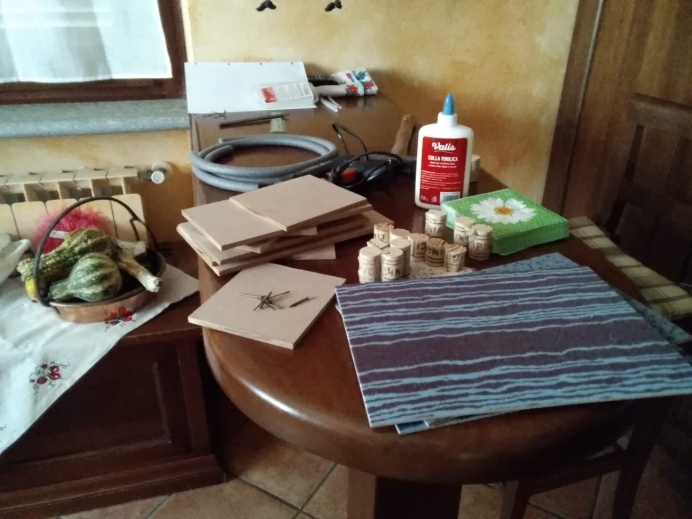 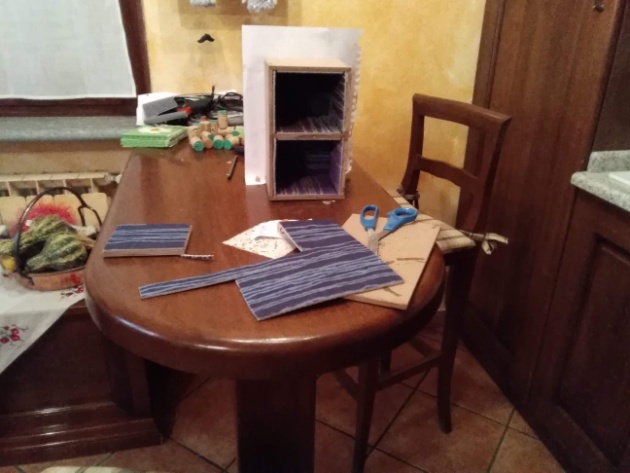 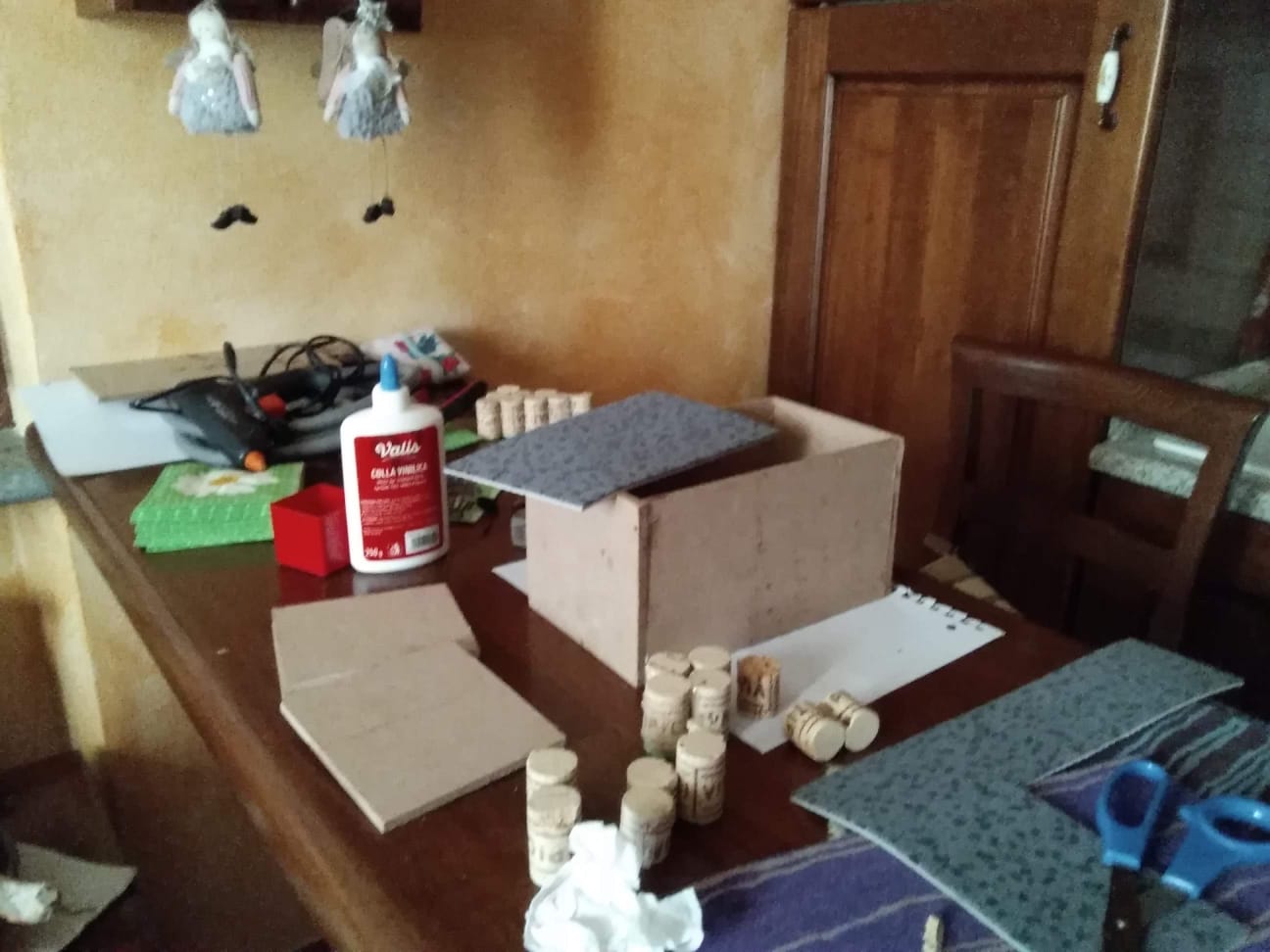 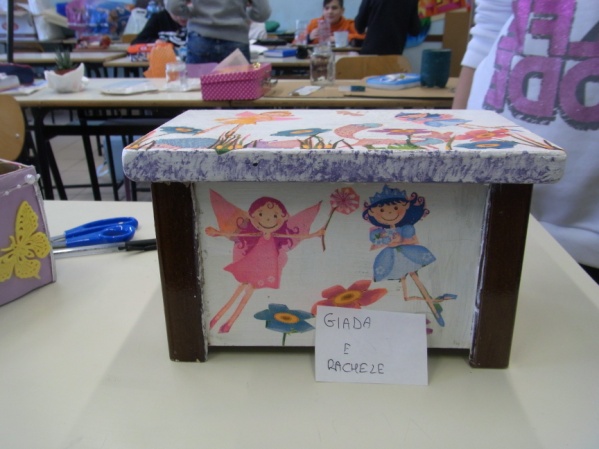 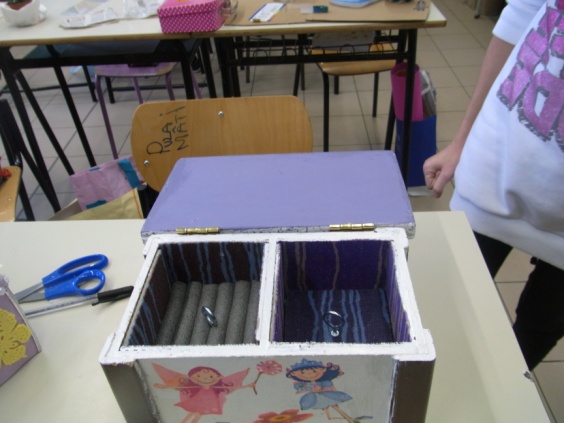 CLASSE 1°BLA LAMPADARIUSO DI RIFIUTI DOMESTICI: SCATOLA DI CARTONE, BOTTIGLIA DI PLASTICA E PORTAVASO IN PLASTICA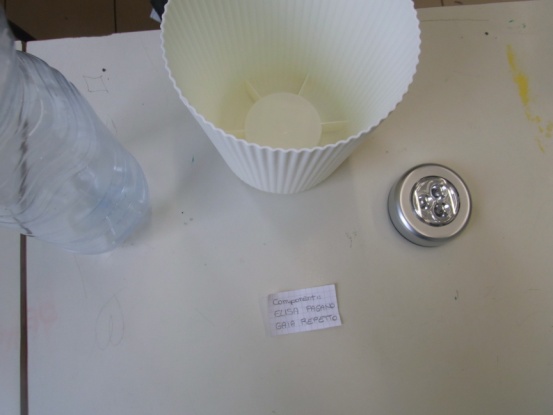 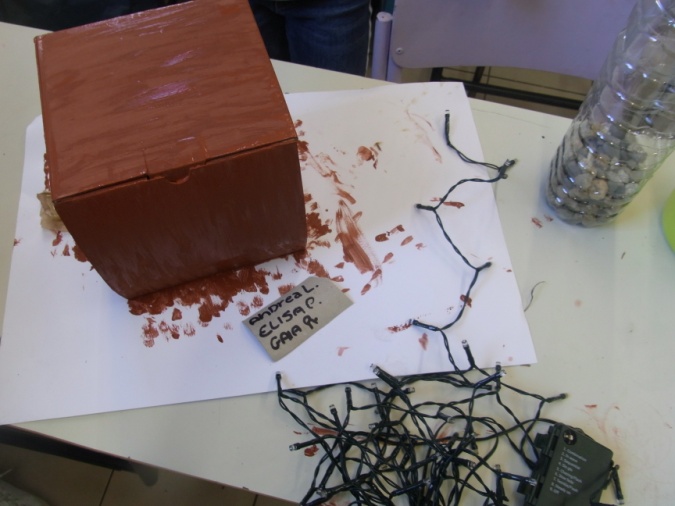 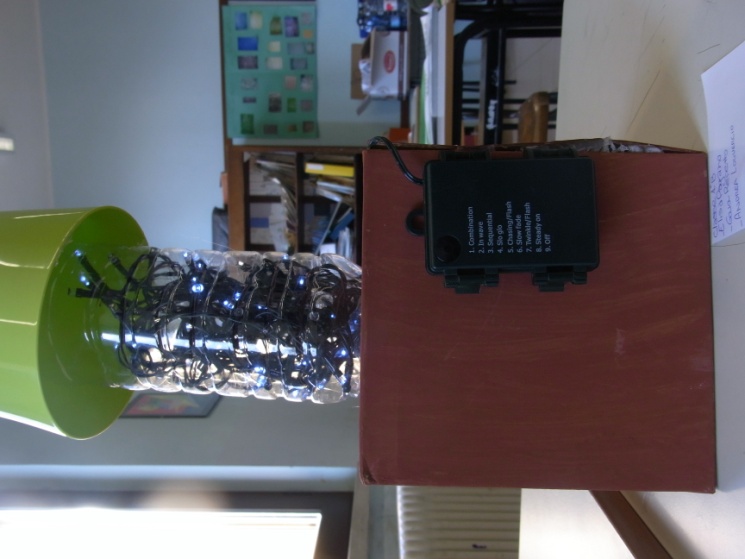 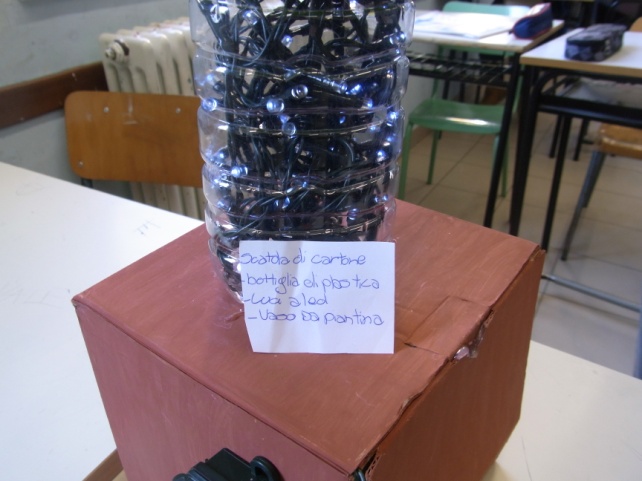 LA BORSETTARIUSO DI RIFIUTI DOMESTICI: SCATOLA DEL PANDORO, FOGLI DI GIORNALE E FILO DI LANA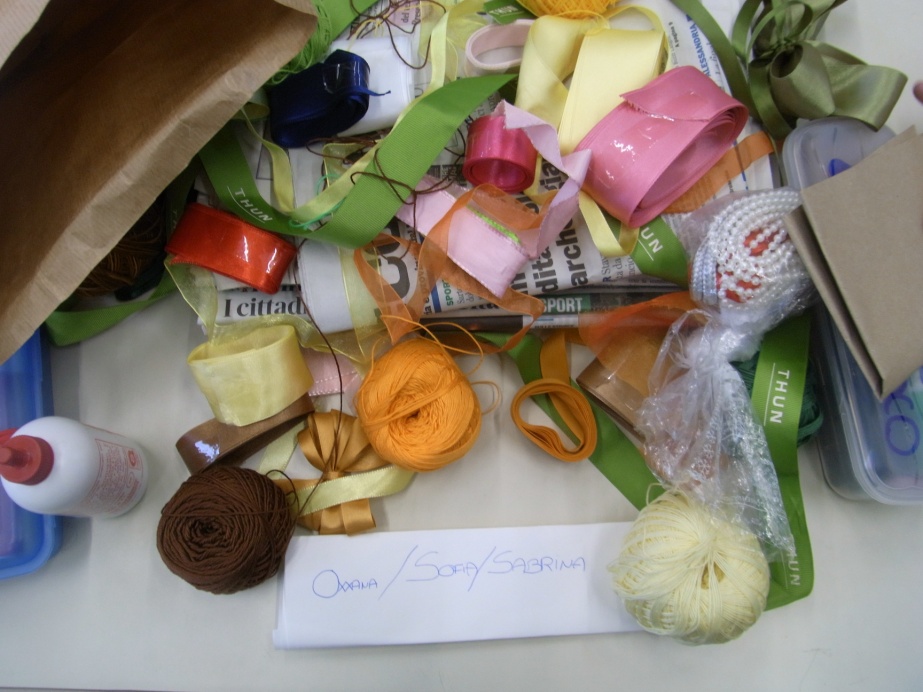 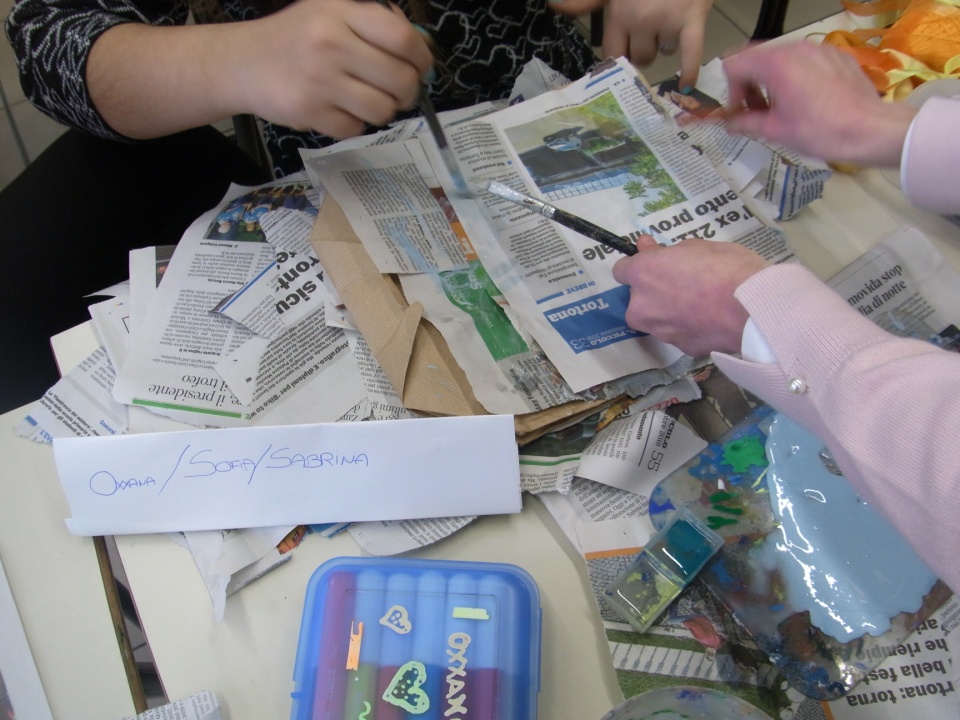 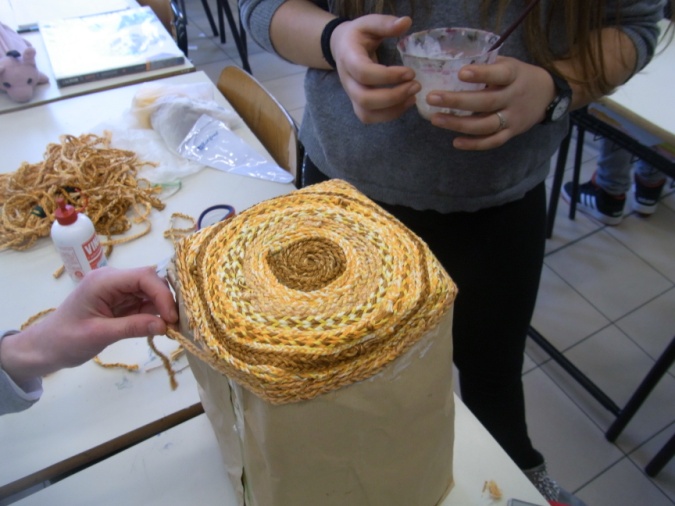 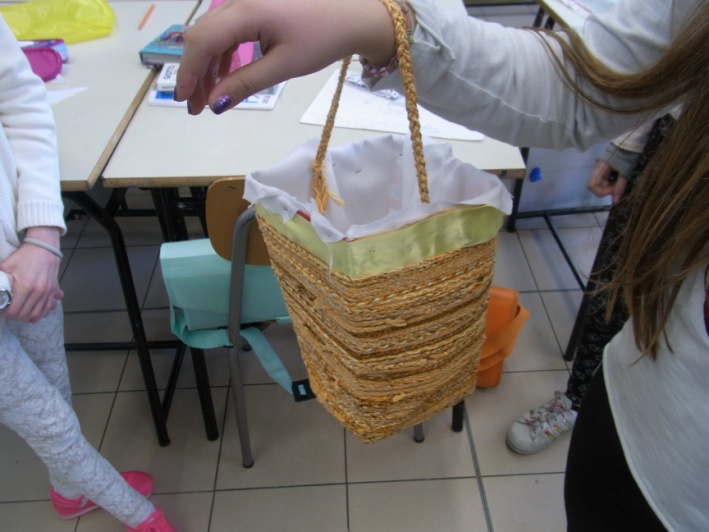 IL  quadroRiuso di rifiuti domestici (contenitori  estathè, tappi di plastica)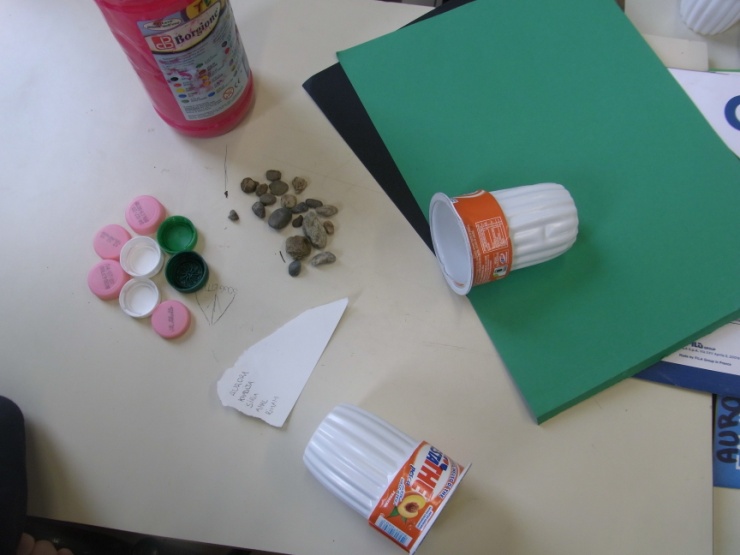 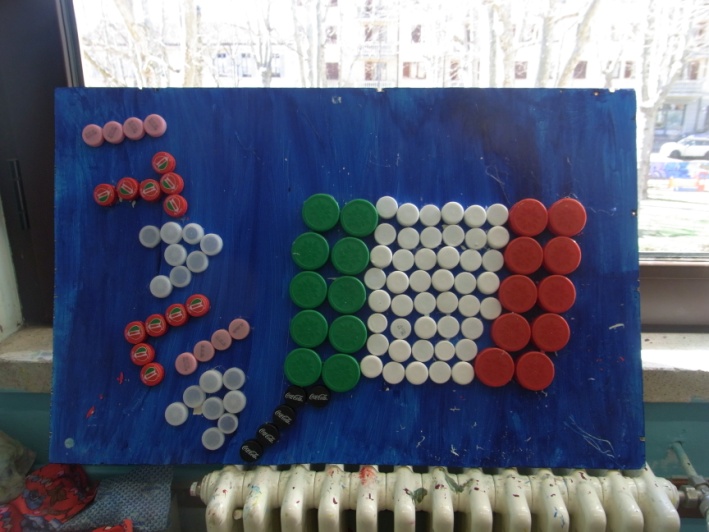 LA LAMPADARIFIUTI DOMESTICI: BOTTIGLIA DI PLASTICA, PORTA UOVO IN PLASTICA, ASSE DI MULTISTRATO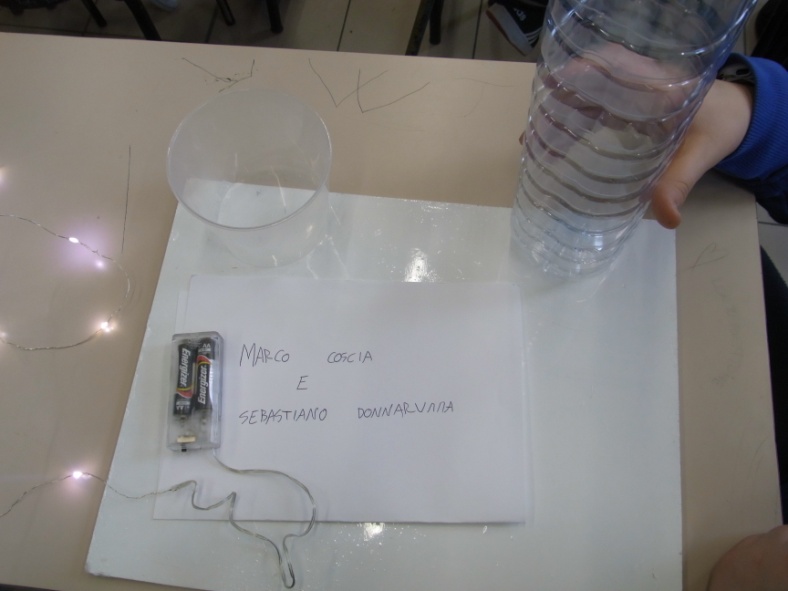 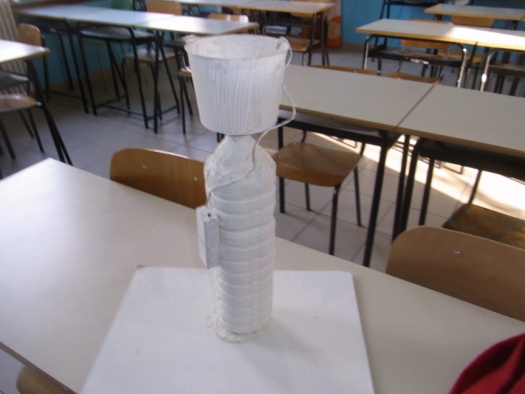 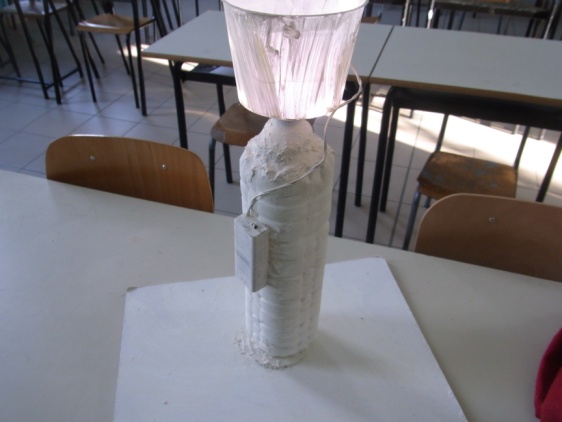 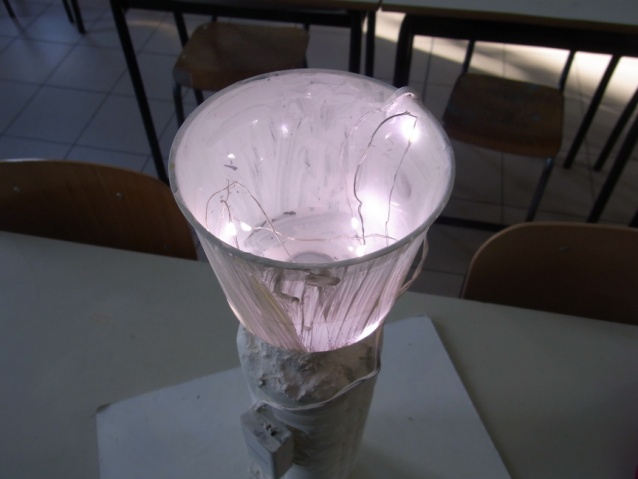 IL VASSOIO PORTA BICCHIERIRIFIUTI DOMESTICI: VASSOIO COCA-COLA IN METALLO E CARTONE DI ESTATHE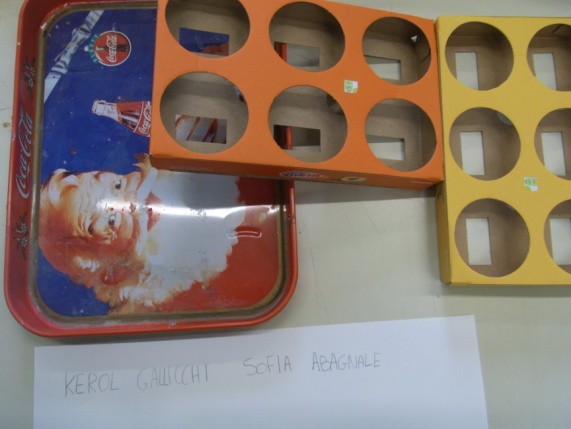 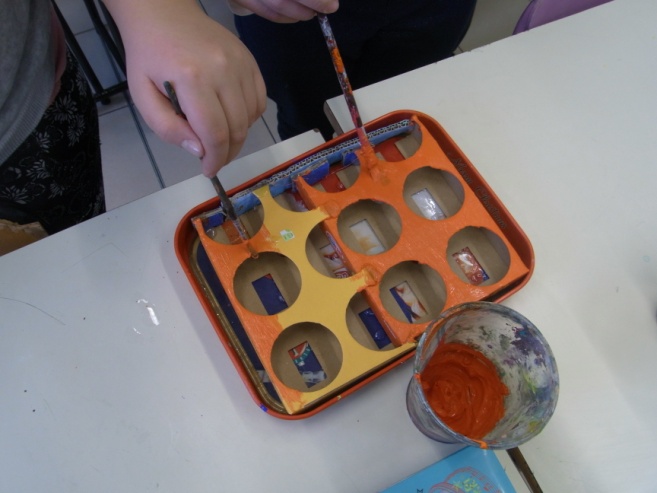 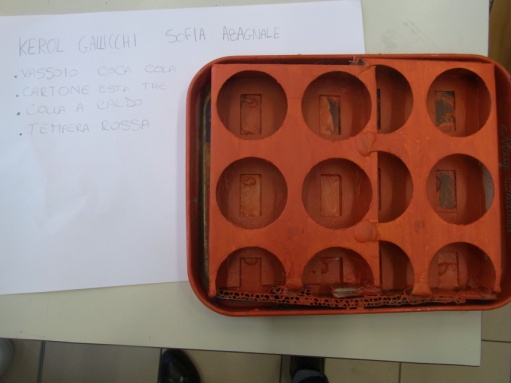 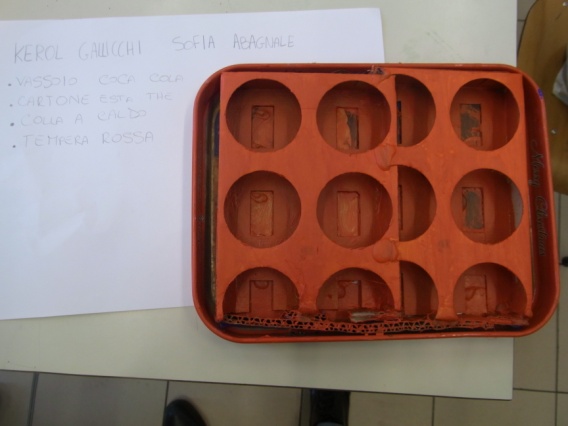 